MODELO DE ESBOÇO DE PLANO EXECUTIVO SIMPLES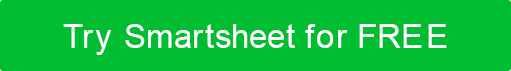 Página do títuloNome da empresa e informações de contatoEndereço do siteApresentado a: (Nome da empresa ou individual)Tabela de conteúdoResumoVisão geral da empresaOfertas de produtos e serviçosAnálise competitiva e de mercadoPlano de vendas e marketingEstrutura de Propriedade e Plano de GerenciamentoPlano OperacionalPlano FinanceiroApêndice
1: Resumo ExecutivoHistórico e propósito da empresaDeclaração de missão e visãoEquipe de gerenciamentoOfertas essenciais de produtos e serviçosDescreva brevemente seus clientes de destinoDescreva a concorrência e como você ganhará participação de mercado Defina seu valor exclusivoResuma as projeções financeiras para os primeiros anos de operações comerciaisDescreva seus requisitos de financiamento, se aplicável
2: Visão geral da empresaDescreva sua empresa e como ela funciona no setorExplique a natureza da indústria (por exemplo, tendências, influências externas, estatísticas, etc.)Cronograma histórico de seus negócios
3: Ofertas de produtos e serviçosDescreva seu produto ou serviço e o problema que ele está resolvendoListar alternativas atuaisDescreva a vantagem competitiva (ou valor exclusivo) do seu produto em comparação com as alternativas
4: Análise competitiva e de mercado Defina o tamanho estimado do mercadoDescreva seu(s) segmento(s) de mercado(s) de destino Delineie como sua oferta fornece uma solução para seus segmentosEstime o número de unidades de seu produto ou serviço que os compradores-alvo possam comprar e estime como o mercado pode ser afetado por mudanças externas (por exemplo, econômica, política, etc.)Descreva o volume e o valor das vendas projetados em comparação aos concorrentesDiscuta como você se diferenciará dos concorrentes
5: Plano de vendas e marketingDescreva sua estratégia de preços para suas ofertasListe os vários métodos (canais de marketing) que você usará para enviar sua mensagem aos prospectosDetalhe os materiais de mercado que você usará para promover seu produto, incluindo um orçamento aproximado.Descreva quais métodos de distribuição você usará para entregar suas ofertas aos clientes
6: Estrutura de Propriedade e Plano de GerenciamentoDescreva a estrutura jurídica de sua empresaListe os nomes dos fundadores, proprietários, conselheiros, etc.Detalhar as funções da equipe de gerenciamento, a experiência relevante e o plano de compensaçãoListe os requisitos de pessoal de sua empresa, incluindo se você precisa de recursos ou serviços externosDetalhe quaisquer planos de treinamento que você colocará em prática para funcionários e gerenciamento
7: Plano OperacionalDescreva a(s) localização(s) física(s) de sua empresaListar quaisquer requisitos físicos adicionais (por exemplo, armazém, equipamentos especializados, instalações, etc.)Descreva o fluxo de trabalho de produçãoDescreva os materiais necessários para produzir seu produto ou serviço e explique como planeja origem
8: Plano FinanceiroMostre o potencial de crescimento e lucratividade de sua empresaCrie uma demonstração de rendimentos projetadaCrie uma demonstração de fluxo de caixa projetadaCriar um balanço projetadoForneça uma análise de equilíbrio
9: ApêndiceAnexar documentação de suporte, o que pode incluir o seguinte:Gráficos e gráficosPesquisa de mercado e análise competitivaInformações sobre o seu setorInformações sobre suas ofertasAmostras de materiais de marketingReferências profissionais DISCLAIMERTodos os artigos, modelos ou informações fornecidos pelo Smartsheet no site são apenas para referência. Embora nos esforcemos para manter as informações atualizadas e corretas, não fazemos representações ou garantias de qualquer tipo, expressas ou implícitos, sobre a completude, precisão, confiabilidade, adequação ou disponibilidade em relação ao site ou às informações, artigos, modelos ou gráficos relacionados contidos no site. Qualquer dependência que você deposita em tais informações está, portanto, estritamente em seu próprio risco.